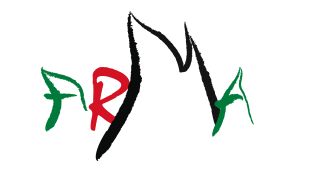 A.R.M.A.Association du Rallye Mathématique de l’Ain40, rue du Général Delestraint01000 Bourg-en-Bresse					Bourg-en-Bresse, le 2 novembre 2017Rallye mathématique, édition 2018Chers collègues enseignants des classes de cycle 3,Depuis une vingtaine d’années maintenant nous proposons aux classes de cycle 3 du département de participer à un rallye mathématique qui se déroule simultanément, avec les mêmes épreuves, en Italie, au Luxembourg, en Belgique et en Suisse et dans d’autres régions françaises (Rhône, Franche-Comté). Ce rallye est proposé par l’Association du Rallye Mathématique de l’Ain, en étroit partenariat avec l’Inspection Académique de l’Ain et l’IUFM.L’an dernier ce sont une nouvelle fois plus de 10 000 élèves qui se sont affrontées par problèmes mathématiques interposés :182 classes de CE2-CM1 et CM2 (en augmentation après plusieurs années de légère baisse) et 244 classes des collèges du département (29 des 49 collèges de l’Ain en 2016). Nous souhaitons dans un premier temps remercier celles et ceux qui nous sont fidèles, et accueillir avec intérêt celles et ceux qui souhaiteraient participer.Nous vous présentons donc la 26e édition du Rallye Mathématique Transalpin, édition pour laquelle le site de documentation et d’inscription sera ouvert dès le 6 novembre à l’adresse suivante :   http://www.arma01.fr/rallyeVous trouverez joint à cet envoi, un document qui explicite le déroulement du rallye. Il est à lire attentivement avant de décider, avec vos élèves, de votre inscription. Pour vous aider dans votre choix de participation ou pas, vous avez la possibilité d'organiser une épreuve d'essai qui permettra à votre classe de mieux comprendre ce qu’est le rallye et de choisir éventuellement de s’y inscrire. Il n’est évidemment  pas nécessaire d’avoir bien réussi l’épreuve d’essai pour s’inscrire au rallye ! Cette année, avec la mise en place des actions du cycle de consolidation et la liaison école-collège, c’est une opportunité supplémentaire offerte à des échanges de pratiques, entre élèves entre professeurs…La participation financière des classes participantes reste fixée cette année à 8 € par classe. Ces ressources servent : à financer notre propre cotisation à l’association internationale (3 € par classe), à fournir quelques lots aux classes finalistes chaque année.à provisionner des fonds pour d’éventuels déplacements des membres de l’association dans le cadre d’activités de représentation de l’A.R.M.A.Vous pourrez inscrire votre classe dès novembre. L’inscription sera validée à la réception du bulletin d’inscription et de la participation financière. Les corrections étant organisées dans les circonscriptions, il se peut que vous soyez sollicités pour y participer.Roland CRETINResponsable de l’organisation du Rallye Mathématique .ContactRoland CRETIN.Lycée Arbez CARME -1 rue Pierre et Marie CURIE – 01100  BELLIGNATTel : 06 88 77 23 49mailto: rallyemath01@gmail.com